П О С Т А Н О В Л Е Н И Еот 20.04.2021   № 417г. МайкопО внесении изменения в Административный регламент предоставления муниципальной услуги «Заключение соглашений о перераспределении земельных участков (земель), находящихся в муниципальной собственности, а также земельных участков (земель), государственная собственность на которые не разграничена, находящихся на территории муниципального образований «Город Майкоп», и земельных участков, находящихся в частной собственности»В целях приведения в соответствие с действующим законодательством, п о с т а н о в л я ю:Внести в Административный регламент предоставления муниципальной услуги «Заключение соглашений о перераспределении земельных участков (земель), находящихся в муниципальной собственности, а также земельных участков (земель), государственная собственность на которые не разграничена, находящихся на территории муниципального образований «Город Майкоп», и земельных участков, находящихся в частной собственности», утвержденный постановлением Администрации муниципального образования «Город Майкоп» от 22.05.2019 № 618 (в редакции постановлений Администрации муниципального образования «Город Майкоп» от 25.10.2019 №1323, от 12.02.2020 №159) изменение, заменив в пункте 2.6 слова «Приказ Министерства экономического развития Российской Федерации от 12 января 2015 №1 «Об утверждении перечня документов, подтверждающих право заявителя на приобретение земельного участка без проведения торгов» словами «Приказ Федеральной службы государственной регистрации, кадастра и картографии от 02 сентября 2020 № П/0321 «Об утверждении перечня документов, подтверждающих право заявителя на приобретение земельного участка без проведения торгов».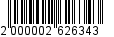 Опубликовать настоящее постановление в газете «Майкопские новости» и разместить на официальном сайте Администрации муниципального образования «Город Майкоп».Постановление «О внесении изменения в Административный регламент предоставления муниципальной услуги «Заключение соглашений о перераспределении земельных участков (земель), находящихся в муниципальной собственности, а также земельных участков (земель), государственная собственность на которые не разграничена, находящихся на территории муниципального образований «Город Майкоп», и земельных участков, находящихся в частной собственности» вступает в силу со дня его официального опубликования.Исполняющий обязанности Главы муниципального образования«Город Майкоп»                                                                            С.В. СтельмахАдминистрация  муниципального 
образования «Город Майкоп»Республики Адыгея 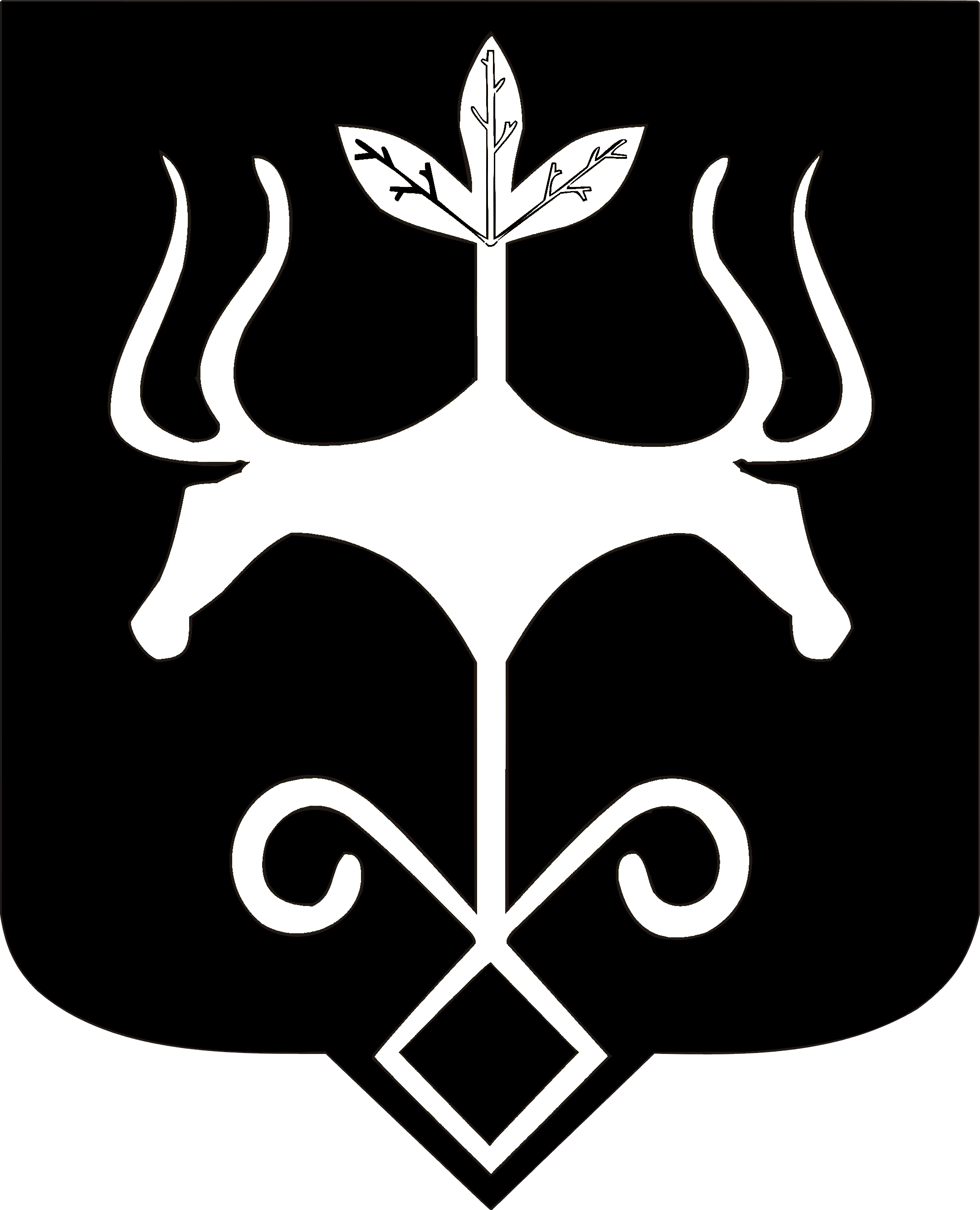 Адыгэ Республикэммуниципальнэ образованиеу 
«Къалэу Мыекъуапэ» и Администрацие